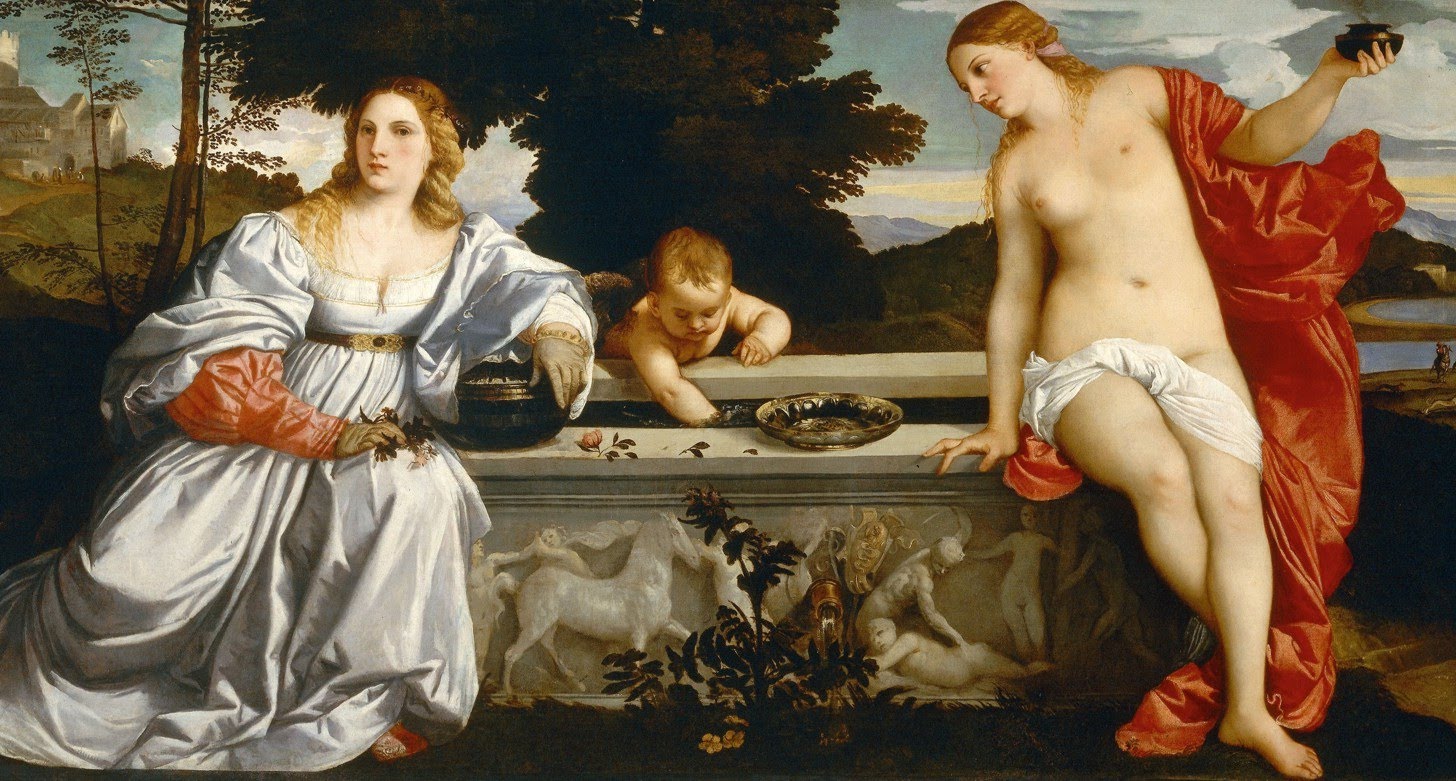 Figura   Amor sacro e Amor profano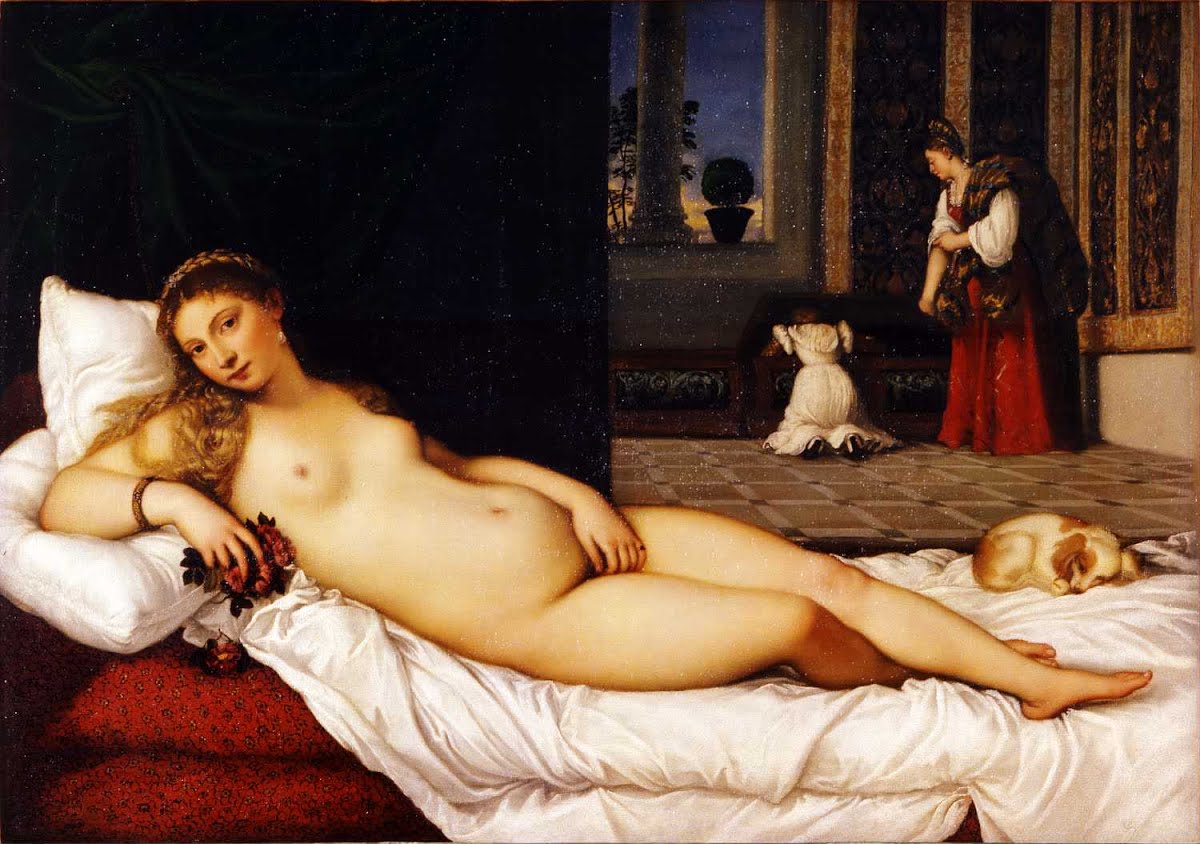 Figura   Venere d'Urbino